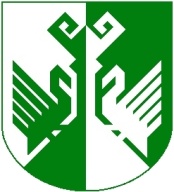 от 21 января 2022  года № 23Об утверждении порядка проведения экспертной оценки последствий заключения договоров аренды и договоров безвозмездного пользования муниципальными образовательными учреждениями Сернурского муниципального районаРуководствуясь пунктом 4 статьи 13 Федерального закона от 24.07.1998 № 124-ФЗ «Об основных гарантиях прав ребенка в Российской Федерации», статьей 28 Устава Сернурского муниципального района Республики Марий Эл Администрация Сернурского муниципального района Республики Марий Эл постановляет: Утвердить:Порядок проведения экспертной оценки последствий заключения договоров аренды и договоров безвозмездного пользования муниципальными образовательными учреждениями Сернурского муниципального района (прилагается);Состав комиссии по проведению экспертной оценки последствий заключения договоров аренды и договоров безвозмездного пользования муниципальными образовательными учреждениями Сернурского муниципального района Республики Марий Эл (прилагается).Разместить настоящее постановление на официальном сайте Администрации Сернурского муниципального района Республики Марий Эл в сети Интернет.3. Контроль за исполнением настоящего постановления возложить на заместителя главы администрации Сернурского муниципального района по социальным вопросам А.В. Ямбулатову.4. Настоящее постановление вступает в силу со дня его подписания.Лебедева Т.Л.(83633) 9-73-64СОГЛАСОВАНО:Заместитель главы администрации Сернурского муниципального района по социальным вопросам                                                                    А.В. ЯмбулатоваУтвержденпостановлением администрации Сернурского муниципального района от 21.01.2022 № 23ПОРЯДОКПРОВЕДЕНИЯ ЭКСПЕРТНОЙ ОЦЕНКИ ПОСЛЕДСТВИЙ ЗАКЛЮЧЕНИЯ ДОГОВОРОВ АРЕНДЫ И ДОГОВОРОВБЕЗВОЗМЕЗДНОГО ПОЛЬЗОВАНИЯМУНИЦИПАЛЬНЫМИ ОБРАЗОВАТЕЛЬНЫМИ УЧРЕЖДЕНИЯМИ СЕРНУРСКОГО МУНИЦИПАЛЬНОГО РАЙОНАНастоящий Порядок проведения экспертной оценки последствий заключения договоров аренды договоров безвозмездного пользования (далее по тексту - Договор) муниципальными образовательными учреждениями Сернурского муниципального района, являющимися объектами социальной инфраструктуры для детей (далее - Порядок), разработан в целях обеспечения выполнения пункта 4 статьи 13 Федерального закона от 24.07.1998 № 124-ФЗ «Об основных гарантиях прав ребенка в Российской Федерации», согласно которому договорам, заключаемым муниципальными образовательными учреждениями, являющимися объектами социальной инфраструктуры для детей, предшествует проводимая учредителем экспертная оценка последствий такого договора для обеспечения образования, воспитания, развития, отдыха и оздоровления детей, оказания им медицинской, лечебно-профилактической помощи, социальной защиты и социального обслуживания детей.Настоящий Порядок применяется в случае, когда муниципальное образовательное учреждение Сернурского муниципального района, являющееся объектом социальной инфраструктуры для детей (далее - учреждения), планирует передачу закрепленных за ним объектов муниципального имущества в аренду или безвозмездное пользование.Проведение экспертной оценки последствий заключения учреждениями договоров аренды и договоров безвозмездного пользования проводится комиссией по проведению экспертной оценки последствий заключения договоров аренды и договоров безвозмездного пользования муниципальными образовательными учреждениями Сернурского муниципального района (далее - комиссия).Для проведения экспертной оценки учреждение представляет в отдел образования и по делам молодежи администрации Сернурского муниципального района Республики Марий Эл следующие документы:сопроводительное письмо учреждения о проведении комиссией экспертной оценки;заключение учреждения о возможности передачи имущества в аренду или безвозмездное пользование (приложение № 1 к настоящему Порядку);информацию об использовании недвижимого имущества учреждением (приложению № 2 к настоящему Порядку);копии документов БТИ (поэтажный план и экспликация) на объект недвижимого имущества, предполагаемого к передаче в аренду или безвозмездное пользование;правоустанавливающие документы учреждения на объект недвижимого имущества, предполагаемого к передаче в аренду или безвозмездное пользование;копию свидетельства о государственной регистрации права на объект недвижимого имущества, предполагаемого к передаче в аренду или безвозмездное пользование;перечень предполагаемых к сдаче в аренду или безвозмездное пользование помещений с указанием краткой характеристики (площади, адреса места расположения, типа помещения, статуса здания);копию протокола заседания коллегиального органа муниципального образовательного учреждения по вопросу сдачи в аренду или безвозмездное пользование помещений.Представляемые документы подписываются руководителем (лицом, исполняющим его обязанности) или заместителем руководителя, уполномоченным на основании доверенности учреждения, и представляются в прошитом, пронумерованном и скрепленном печатью виде.За представление неполной или недостоверной информации руководитель учреждения несет личную ответственность.Представленные учреждением документы передаются в комиссию, которая обеспечивает их рассмотрение в течение 30 дней со дня их получения.При рассмотрении представленных учреждением документов комиссия осуществляет следующие функции:проверяет полноту и комплектность документов, представленных учреждением;проводит экспертную оценку.Для выполнения возложенных функций комиссия по вопросам, входящим в ее компетенцию, имеет право:запрашивать у администрации Сернурского муниципального района и руководителей учреждений необходимые для ее деятельности документы, материалы и информацию;устанавливать сроки представления запрашиваемых документов, материалов и информации;создавать рабочие группы с привлечением экспертов и специалистов.Состав комиссии утверждается главой администрации Сернурского муниципального района.Результатом принятого комиссией решения является Экспертное заключение по оценке последствий договора аренды или договора безвозмездного пользования, заключаемого муниципальным образовательным учреждением Сернурского муниципального района, являющимся объектом социальной инфраструктуры для детей (приложение № 3 к настоящему Порядку), выводы которого определяют возможность сдачи в аренду или безвозмездное пользование заявленного учреждением нежилого помещения.По результатам проведения экспертной оценки комиссия вправе принять решение о невозможности заключения договора в случае:выявления в представленных документах неполных, необоснованных или недостоверных сведений;если в результате экспертной оценки установлена возможность ухудшения условий обеспечения образования, воспитания, развития, отдыха, оздоровлениядетей, оказания им медицинской, лечебно-профилактической помощи, социальной защиты и социального обслуживания детей;несоответствия цели договора и назначения помещения;если планируемая передача имущества противоречит нормам законодательства Российской Федерации.Решения комиссии о возможности заключения договора действительны в течение шести месяцев со дня проведения экспертной оценки.Член комиссии, не согласный с принятым решением, имеет право в письменном виде изложить свое особое мнение, которое прилагается к протоколу заседания комиссии.Экспертное заключение подписывается председателем комиссии и другими членами комиссии, присутствовавшими на заседании, а также секретарем Комиссии.Оригиналы протоколов заседаний комиссии хранятся в отделе образования и по делам молодежи администрации Сернурского муниципального района Республики Марий Эл.Приложение № 1к Порядку проведения экспертной оценки последствий заключения договоров аренды и безвозмездного пользования муниципальными образовательными учреждениями Сернурского муниципального районаУтверждено(указывается наименование коллегиального органа муниципального образовательного учреждения)протоколом от «__» ____ 20 __г. № ____Заключение о возможности передачи в аренду (безвозмездное пользование) Комиссия ______________________________________________________________ (полное наименование муниципального образовательного учреждения) в составе: председателя комиссии - Ф.И.О., занимаемая должность; членов комиссии - Ф.И.О., занимаемая должность; секретаря комиссии - Ф.И.О., занимаемая должность; представителя общественности, обучающихся муниципального образовательного учреждения - Ф.И.О. в соответствии с п. 4 ст. 13 Федерального закона от 24.07.1998 № 124-ФЗ «Об основных гарантиях прав ребенка в Российской Федерации», а также на основании следующих данных: объект аренды (безвозмездного пользования): __________________________ общей площадью: _________ кв. метров цель аренды: _____________________________________________________, (торговля канцтоварами, ксерокопирование, реализация учебной литературы, организация учебного процесса, общественного питания и др. цели)срок аренды: ______________________________________________________, Арендатор (ссудополучатель) ________________________________________ (наименование юридического лица, Ф.И.О. индивидуального предпринимателя) время использования объекта: _______________________________________, (круглосуточное или почасовое с указанием конкретного времени использования, например с 18.00 до 20.00, и количества часов в день, неделю или месяц)приведенный контингент обучающихся (воспитанников): _____________ чел. составила настоящее заключение о возможности передачи в аренду (безвозмездное пользование) помещений, находящихся в оперативном управлении _______________________________________________________, (полное наименование муниципального образовательного учреждения) так как передача в аренду (безвозмездное пользование) не приведет к возможности ухудшения условий обеспечения образования, воспитания, развития, отдыха и оздоровления детей, оказания им медицинской, лечебно-профилактической помощи, социальной защиты и социального обслуживания детей. Подписи членов комиссии (с расшифровкой фамилий): Председатель комиссии: Члены комиссии: Приложение № 2 к Порядку проведения экспертной оценки последствий заключения договоров аренды и безвозмездного пользования муниципальными образовательными учреждениями Сернурского муниципального района Информация об использовании недвижимого имущества (полное наименование муниципального образовательного учреждения)Процент передаваемых помещений в аренду (безвозмездное пользование) от общей площади закрепленных помещений % <*> (указывается должность руководителя муниципального образовательного учреждения) (подпись) (Ф.И.О.) М.П. -------------------------------- <*> Показатель рассчитывается как сумма итогов граф 3 и 5, умноженная на 100 и разделенная на итог графы 2Приложение № 3 к Порядку проведения экспертной оценки последствий заключения договоров аренды и безвозмездного пользования муниципальными образовательными учреждениями Сернурского муниципального района Экспертное заключениепо оценке последствий заключения договора аренды и договоров безвозмездного пользования,заключаемого муниципальным образовательным учреждениемСернурского муниципального района, являющимся объектомсоциальной инфраструктуры для детейп. Сернур                                                                           «__» _________ 20__ г. Комиссия по проведению экспертной оценки последствий заключениядоговоров аренды и договора безвозмездного пользования, заключаемых муниципальными образовательными учреждениями Сернурского муниципального района в составе: Председателя комиссии - Ф.И.О., должность; Членов комиссии - Ф.И.О., должность; Секретаря комиссии - Ф.И.О. провела экспертизу оценки последствий договора аренды (договора безвозмездного пользования), заключаемого __________________________________________________________________, (наименование муниципального образовательного учреждения Сернурского муниципального района)являющимся объектом социальной инфраструктуры для детей. В целях реализации пункта 4 статьи 13 Федерального закона от 24.07.1998 № 124-ФЗ «Об основных гарантиях прав ребенка в Российской Федерации» Комиссия составила настоящее заключение о последствиях договора аренды (договора безвозмездного пользования). В результате проведенной экспертизы установлено: Объект аренды (безвозмездного пользования):__________________________,                                                                                                                                     (указать объект) закрепленный на праве оперативного управления за _____________________ __________________________________________________________________, (указать наименование муниципального образовательного учреждения)реализующим программы ____________________________________________ __________________________________________________________________ (дошкольного, начального общего, основного общего, среднего общего образования, программ дополнительного образования)Арендатор (ссудополучатель) ________________________________________                                                  (наименование юридического лица, Ф.И.О. индивидуального предпринимателя) Учредитель: ________________________ Правоустанавливающие документы: 1) Устав муниципального образовательного учреждения __________________ __________________________________________________________________ (кем и когда утвержден)2) Свидетельство о государственной регистрации юридического лица № _____ от ___________. Дата постройки здания учреждения ________________________. Цель аренды (безвозмездного пользования): ___________________________. Срок аренды (безвозмездного пользования): ___________________________. (месяцев, лет и т.д. с даты заключения договора) Время использования объекта: _______________________________________. (с указанием конкретного времени использования, например, с 18.00 до 20.00, и количества часов в день, неделю или месяц)Контингент обучающихся (воспитанников): ________ чел. Комиссия, проведя экспертную оценку последствий заключения договора аренды (безвозмездного пользования)________________________________, (наименование муниципального образовательного учреждения) являющегося объектом социальной инфраструктуры для детей, пришла к выводу: Сдача в аренду (безвозмездное пользование) помещения(ий) __________________________________________________________________ (наименование муниципального образовательного учреждения)общей площадью ______ кв. м возможна (невозможна). Подписи членов комиссии (с расшифровкой фамилий): Председатель комиссии ____________/____________________/                                               (Ф.И.О.) Члены комиссии ___________________/____________________/                                               (Ф.И.О.)                              ___________________/____________________/                                               (Ф.И.О.) Секретарь комиссии ______________/____________________/                                               (Ф.И.О.) Утвержденпостановлением администрации Сернурского муниципального района от 21.01.2022 № 23Составкомиссии по проведению экспертной оценки последствий заключения договоров аренды и договоров безвозмездного пользования муниципальными образовательными учреждениями Сернурского муниципального районаА.В. Ямбулатова – заместитель главы администрации Сернурского муниципального района по социальным вопросам, председатель комиссии; Лебедева Т.Л. –  руководитель отдела образования и по делам молодежи администрации Сернурского муниципального района Республики Марий Эл, заместитель председателя комиссии; Скобелев Д.А. - ……………, секретарь комиссии.Члены комиссии: Мустаева С.Г. – заместитель руководителя отдела образования и по делам молодежи администрации Сернурского муниципального района Республики Марий Эл; Тымбаев А.А. – руководитель отдела по управлению муниципальным имуществом и земельными ресурсами;Антонов А.С. – руководитель отдела организационно правовой работы и кадров Сернурского муниципального района.ШЕРНУРМУНИЦИПАЛЬНЫЙ  РАЙОНЫНАДМИНИСТРАЦИЙЖЕАДМИНИСТРАЦИЯ СЕРНУРСКОГО МУНИЦИПАЛЬНОГО РАЙОНАПУНЧАЛПОСТАНОВЛЕНИЕГлава администрацииСернурскогомуниципального районаА. КугергинРуководитель отдела организационно правовой работы и кадров Сернурского муниципального районаА.С. АнтоновПомещения Общая площадь помещений, закрепленных за муниципальным образовательным учреждением (кв. м) Площади помещений, переданных в аренду (безвозмездное пользование) по заключенным договорам (кв. м) Площади помещений, планируемых к передаче в аренду (безвозмездное пользование), из которых: Площади помещений, планируемых к передаче в аренду (безвозмездное пользование), из которых: Площади помещений, планируемых к передаче в аренду (безвозмездное пользование), из которых: ранее переданные в аренду (безвозмездное пользование) (кв. м)ранее переданные в аренду (безвозмездное пользование) (кв. м)ВНОВЬ планируемые к передаче (кв. м)1 2 3 4 5 5 Учебные Социального назначения Прочие Итого 